LILLE MY   FEBRUAR 2021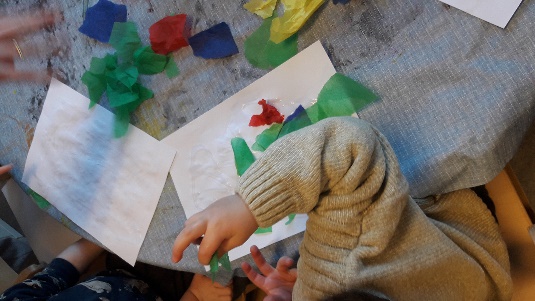 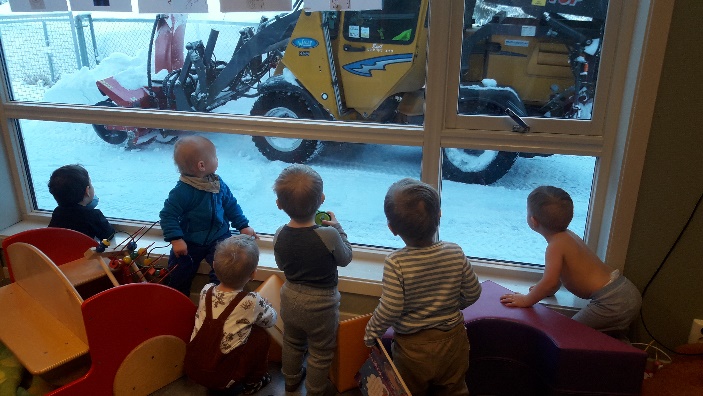 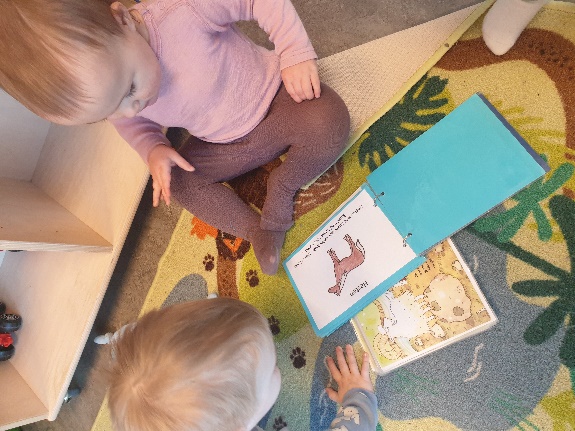 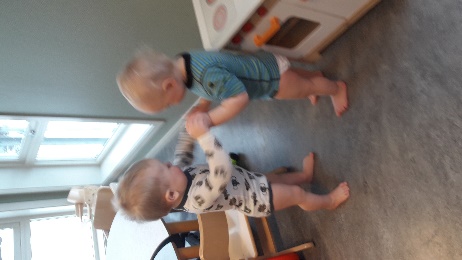 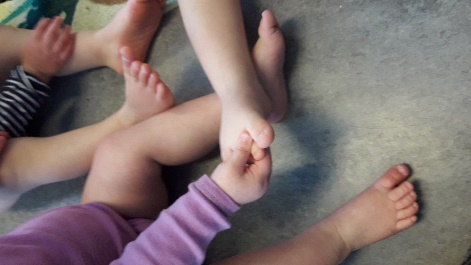 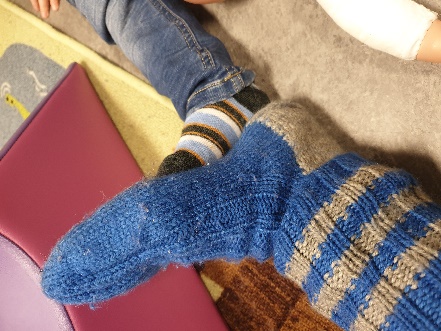 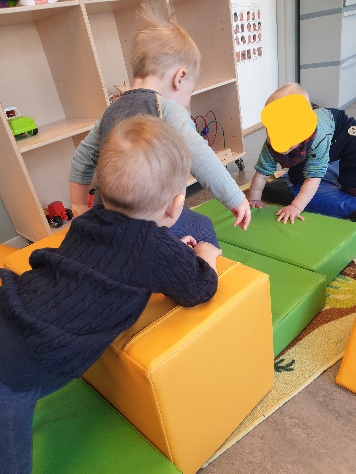 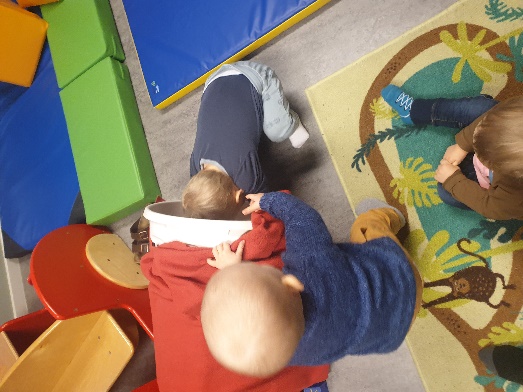 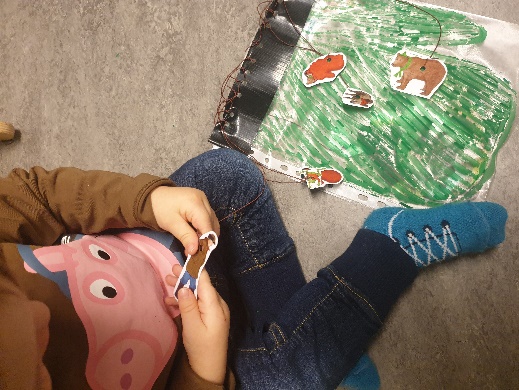 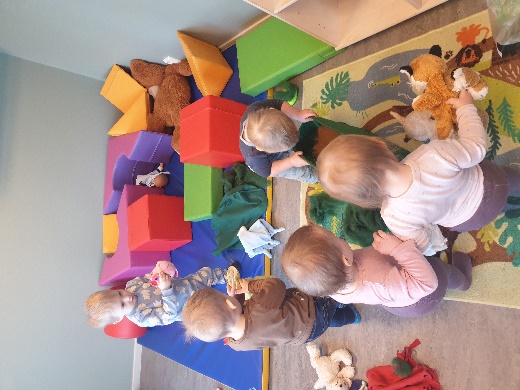 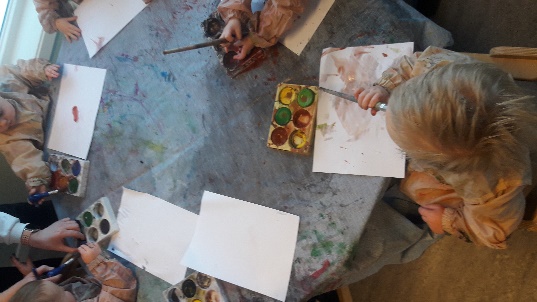 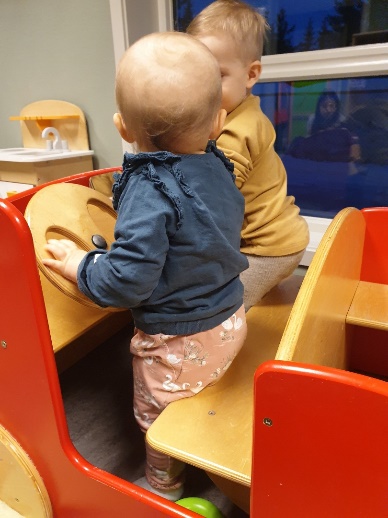 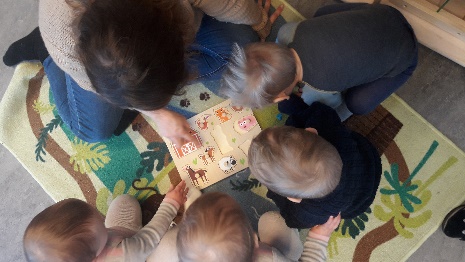 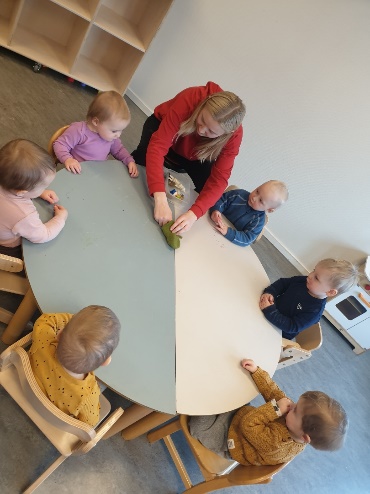 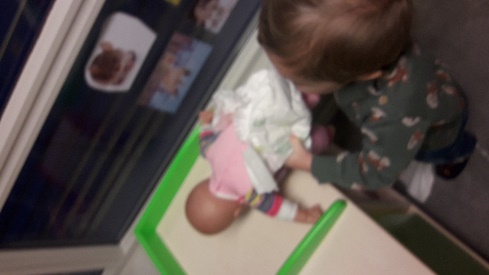 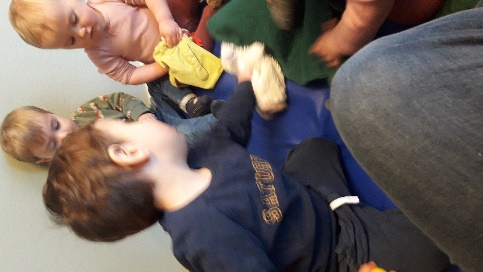 